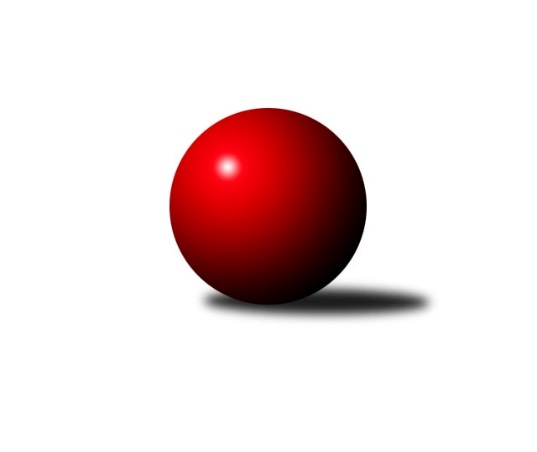 Č.22Ročník 2017/2018	28.4.2024 Krajský přebor MS 2017/2018Statistika 22. kolaTabulka družstev:		družstvo	záp	výh	rem	proh	skore	sety	průměr	body	plné	dorážka	chyby	1.	TJ Odry ˝B˝	22	14	2	6	113.0 : 63.0 	(149.0 : 115.0)	2489	30	1730	758	38.5	2.	TJ VOKD Poruba ˝A˝	22	14	2	6	109.0 : 67.0 	(156.0 : 108.0)	2532	30	1749	783	37.2	3.	TJ Spartak Bílovec ˝A˝	22	14	0	8	104.5 : 71.5 	(146.0 : 118.0)	2483	28	1718	765	36.8	4.	TJ Unie Hlubina˝B˝	22	13	1	8	101.5 : 74.5 	(136.0 : 128.0)	2462	27	1704	759	36.9	5.	TJ Sokol Sedlnice ˝B˝	22	13	0	9	89.5 : 86.5 	(135.0 : 129.0)	2476	26	1709	767	38.1	6.	KK Minerva Opava ˝B˝	22	11	1	10	79.5 : 96.5 	(139.0 : 125.0)	2372	23	1665	706	38.9	7.	TJ Sokol Dobroslavice ˝A˝	22	11	0	11	87.5 : 88.5 	(145.0 : 119.0)	2448	22	1700	749	40.7	8.	TJ Sokol Bohumín˝C˝	22	10	0	12	82.0 : 94.0 	(131.0 : 133.0)	2390	20	1693	697	46.7	9.	KK Hranice ˝A˝	22	9	0	13	85.0 : 91.0 	(119.5 : 144.5)	2378	18	1673	706	44.4	10.	Kuželky Horní Benešov	22	9	0	13	80.0 : 96.0 	(119.0 : 145.0)	2435	18	1699	736	42.4	11.	TJ Opava ˝C˝	22	6	1	15	66.0 : 110.0 	(104.0 : 160.0)	2397	13	1678	719	49.4	12.	TJ VOKD Poruba C	22	4	1	17	58.5 : 117.5 	(104.5 : 159.5)	2376	9	1666	710	54.6Tabulka doma:		družstvo	záp	výh	rem	proh	skore	sety	průměr	body	maximum	minimum	1.	TJ VOKD Poruba ˝A˝	11	10	0	1	68.0 : 20.0 	(91.0 : 41.0)	2528	20	2584	2439	2.	TJ Spartak Bílovec ˝A˝	11	10	0	1	68.0 : 20.0 	(85.5 : 46.5)	2589	20	2741	2460	3.	TJ Unie Hlubina˝B˝	11	10	0	1	65.0 : 23.0 	(81.0 : 51.0)	2504	20	2537	2461	4.	KK Minerva Opava ˝B˝	11	9	1	1	59.5 : 28.5 	(89.5 : 42.5)	2561	19	2654	2491	5.	TJ Sokol Bohumín˝C˝	11	9	0	2	62.0 : 26.0 	(87.5 : 44.5)	2470	18	2515	2404	6.	TJ Odry ˝B˝	11	8	1	2	60.5 : 27.5 	(79.0 : 53.0)	2506	17	2571	2462	7.	KK Hranice ˝A˝	11	8	0	3	62.5 : 25.5 	(78.5 : 53.5)	2453	16	2524	2396	8.	Kuželky Horní Benešov	11	8	0	3	56.0 : 32.0 	(79.0 : 53.0)	2584	16	2653	2526	9.	TJ Sokol Sedlnice ˝B˝	11	7	0	4	50.5 : 37.5 	(74.5 : 57.5)	2457	14	2549	2335	10.	TJ Sokol Dobroslavice ˝A˝	11	6	0	5	48.0 : 40.0 	(76.0 : 56.0)	2347	12	2457	2253	11.	TJ Opava ˝C˝	11	4	1	6	42.5 : 45.5 	(63.5 : 68.5)	2463	9	2557	2393	12.	TJ VOKD Poruba C	11	4	1	6	40.5 : 47.5 	(60.0 : 72.0)	2344	9	2535	2224Tabulka venku:		družstvo	záp	výh	rem	proh	skore	sety	průměr	body	maximum	minimum	1.	TJ Odry ˝B˝	11	6	1	4	52.5 : 35.5 	(70.0 : 62.0)	2487	13	2658	2368	2.	TJ Sokol Sedlnice ˝B˝	11	6	0	5	39.0 : 49.0 	(60.5 : 71.5)	2478	12	2656	2364	3.	TJ VOKD Poruba ˝A˝	11	4	2	5	41.0 : 47.0 	(65.0 : 67.0)	2530	10	2663	2453	4.	TJ Sokol Dobroslavice ˝A˝	11	5	0	6	39.5 : 48.5 	(69.0 : 63.0)	2459	10	2554	2366	5.	TJ Spartak Bílovec ˝A˝	11	4	0	7	36.5 : 51.5 	(60.5 : 71.5)	2472	8	2643	2318	6.	TJ Unie Hlubina˝B˝	11	3	1	7	36.5 : 51.5 	(55.0 : 77.0)	2458	7	2588	2297	7.	TJ Opava ˝C˝	11	2	0	9	23.5 : 64.5 	(40.5 : 91.5)	2391	4	2508	2240	8.	KK Minerva Opava ˝B˝	11	2	0	9	20.0 : 68.0 	(49.5 : 82.5)	2353	4	2461	2261	9.	Kuželky Horní Benešov	11	1	0	10	24.0 : 64.0 	(40.0 : 92.0)	2420	2	2491	2322	10.	KK Hranice ˝A˝	11	1	0	10	22.5 : 65.5 	(41.0 : 91.0)	2371	2	2512	2243	11.	TJ Sokol Bohumín˝C˝	11	1	0	10	20.0 : 68.0 	(43.5 : 88.5)	2382	2	2509	2229	12.	TJ VOKD Poruba C	11	0	0	11	18.0 : 70.0 	(44.5 : 87.5)	2383	0	2477	2212Tabulka podzimní části:		družstvo	záp	výh	rem	proh	skore	sety	průměr	body	doma	venku	1.	TJ VOKD Poruba ˝A˝	11	7	1	3	54.5 : 33.5 	(79.5 : 52.5)	2543	15 	4 	0 	1 	3 	1 	2	2.	TJ Unie Hlubina˝B˝	11	7	1	3	52.5 : 35.5 	(67.5 : 64.5)	2487	15 	4 	0 	0 	3 	1 	3	3.	TJ Odry ˝B˝	11	6	2	3	56.5 : 31.5 	(71.5 : 60.5)	2523	14 	4 	1 	1 	2 	1 	2	4.	TJ Spartak Bílovec ˝A˝	11	7	0	4	53.5 : 34.5 	(77.5 : 54.5)	2500	14 	5 	0 	1 	2 	0 	3	5.	KK Minerva Opava ˝B˝	11	6	1	4	42.0 : 46.0 	(70.5 : 61.5)	2387	13 	4 	1 	0 	2 	0 	4	6.	TJ Sokol Dobroslavice ˝A˝	11	6	0	5	46.5 : 41.5 	(74.0 : 58.0)	2438	12 	2 	0 	3 	4 	0 	2	7.	TJ Opava ˝C˝	11	5	1	5	40.5 : 47.5 	(56.0 : 76.0)	2409	11 	3 	1 	2 	2 	0 	3	8.	TJ Sokol Bohumín˝C˝	11	5	0	6	41.0 : 47.0 	(65.0 : 67.0)	2402	10 	4 	0 	2 	1 	0 	4	9.	TJ Sokol Sedlnice ˝B˝	11	5	0	6	39.5 : 48.5 	(65.0 : 67.0)	2457	10 	3 	0 	3 	2 	0 	3	10.	Kuželky Horní Benešov	11	4	0	7	37.0 : 51.0 	(57.0 : 75.0)	2441	8 	4 	0 	2 	0 	0 	5	11.	KK Hranice ˝A˝	11	3	0	8	37.0 : 51.0 	(60.0 : 72.0)	2405	6 	3 	0 	2 	0 	0 	6	12.	TJ VOKD Poruba C	11	2	0	9	27.5 : 60.5 	(48.5 : 83.5)	2333	4 	2 	0 	4 	0 	0 	5Tabulka jarní části:		družstvo	záp	výh	rem	proh	skore	sety	průměr	body	doma	venku	1.	TJ Odry ˝B˝	11	8	0	3	56.5 : 31.5 	(77.5 : 54.5)	2458	16 	4 	0 	1 	4 	0 	2 	2.	TJ Sokol Sedlnice ˝B˝	11	8	0	3	50.0 : 38.0 	(70.0 : 62.0)	2478	16 	4 	0 	1 	4 	0 	2 	3.	TJ VOKD Poruba ˝A˝	11	7	1	3	54.5 : 33.5 	(76.5 : 55.5)	2515	15 	6 	0 	0 	1 	1 	3 	4.	TJ Spartak Bílovec ˝A˝	11	7	0	4	51.0 : 37.0 	(68.5 : 63.5)	2476	14 	5 	0 	0 	2 	0 	4 	5.	TJ Unie Hlubina˝B˝	11	6	0	5	49.0 : 39.0 	(68.5 : 63.5)	2437	12 	6 	0 	1 	0 	0 	4 	6.	KK Hranice ˝A˝	11	6	0	5	48.0 : 40.0 	(59.5 : 72.5)	2355	12 	5 	0 	1 	1 	0 	4 	7.	Kuželky Horní Benešov	11	5	0	6	43.0 : 45.0 	(62.0 : 70.0)	2445	10 	4 	0 	1 	1 	0 	5 	8.	TJ Sokol Dobroslavice ˝A˝	11	5	0	6	41.0 : 47.0 	(71.0 : 61.0)	2446	10 	4 	0 	2 	1 	0 	4 	9.	TJ Sokol Bohumín˝C˝	11	5	0	6	41.0 : 47.0 	(66.0 : 66.0)	2381	10 	5 	0 	0 	0 	0 	6 	10.	KK Minerva Opava ˝B˝	11	5	0	6	37.5 : 50.5 	(68.5 : 63.5)	2388	10 	5 	0 	1 	0 	0 	5 	11.	TJ VOKD Poruba C	11	2	1	8	31.0 : 57.0 	(56.0 : 76.0)	2403	5 	2 	1 	2 	0 	0 	6 	12.	TJ Opava ˝C˝	11	1	0	10	25.5 : 62.5 	(48.0 : 84.0)	2376	2 	1 	0 	4 	0 	0 	6 Zisk bodů pro družstvo:		jméno hráče	družstvo	body	zápasy	v %	dílčí body	sety	v %	1.	Stanislava Ovšáková 	TJ Odry ˝B˝ 	18.5	/	22	(84%)	31	/	44	(70%)	2.	Anna Ledvinová 	KK Hranice ˝A˝ 	18	/	21	(86%)	29.5	/	42	(70%)	3.	Petr Chodura 	TJ Unie Hlubina˝B˝ 	17	/	21	(81%)	29	/	42	(69%)	4.	Martin Weiss 	Kuželky Horní Benešov 	16	/	20	(80%)	27	/	40	(68%)	5.	Jan Frydrych 	TJ Odry ˝B˝ 	15.5	/	20	(78%)	27.5	/	40	(69%)	6.	Petr Pavelka 	KK Hranice ˝A˝ 	15.5	/	21	(74%)	24	/	42	(57%)	7.	Tomáš Binar 	TJ Spartak Bílovec ˝A˝ 	15	/	21	(71%)	31.5	/	42	(75%)	8.	Petr Číž 	TJ Sokol Dobroslavice ˝A˝ 	14.5	/	22	(66%)	31	/	44	(70%)	9.	Jan Stuš 	TJ Sokol Bohumín˝C˝ 	14	/	21	(67%)	24.5	/	42	(58%)	10.	Martin Třečák 	TJ Sokol Dobroslavice ˝A˝ 	14	/	22	(64%)	26	/	44	(59%)	11.	František Opravil 	KK Hranice ˝A˝ 	14	/	23	(61%)	22.5	/	46	(49%)	12.	Vlastimil Kotrla 	Kuželky Horní Benešov 	13	/	14	(93%)	23	/	28	(82%)	13.	Pavel Hrabec 	TJ VOKD Poruba ˝A˝ 	13	/	16	(81%)	22.5	/	32	(70%)	14.	Pavel Marek 	TJ Unie Hlubina˝B˝ 	13	/	18	(72%)	22.5	/	36	(63%)	15.	Jiří Madecký 	TJ Odry ˝B˝ 	13	/	19	(68%)	21	/	38	(55%)	16.	Jan Míka 	TJ VOKD Poruba ˝A˝ 	13	/	20	(65%)	26.5	/	40	(66%)	17.	Karel Šnajdárek 	TJ Spartak Bílovec ˝A˝ 	13	/	20	(65%)	22	/	40	(55%)	18.	Pavel Krompolc 	TJ Unie Hlubina˝B˝ 	13	/	21	(62%)	19.5	/	42	(46%)	19.	Jan Král 	KK Minerva Opava ˝B˝ 	13	/	22	(59%)	25	/	44	(57%)	20.	Jan Strnadel 	KK Minerva Opava ˝B˝ 	12.5	/	20	(63%)	26.5	/	40	(66%)	21.	Jan Žídek 	TJ VOKD Poruba ˝A˝ 	12.5	/	22	(57%)	24	/	44	(55%)	22.	Michal Bezruč 	TJ VOKD Poruba ˝A˝ 	12	/	19	(63%)	26	/	38	(68%)	23.	Karel Ridl 	TJ Sokol Dobroslavice ˝A˝ 	12	/	19	(63%)	21	/	38	(55%)	24.	Ladislav Petr 	TJ Sokol Sedlnice ˝B˝ 	12	/	21	(57%)	24.5	/	42	(58%)	25.	Václav Rábl 	TJ Unie Hlubina˝B˝ 	11.5	/	18	(64%)	22	/	36	(61%)	26.	Filip Sýkora 	TJ Spartak Bílovec ˝A˝ 	11	/	18	(61%)	23	/	36	(64%)	27.	Rostislav Kletenský 	TJ Sokol Sedlnice ˝B˝ 	11	/	21	(52%)	24	/	42	(57%)	28.	Jaroslav Klus 	TJ Sokol Bohumín˝C˝ 	11	/	21	(52%)	23.5	/	42	(56%)	29.	Tomáš Král 	KK Minerva Opava ˝B˝ 	10.5	/	16	(66%)	24	/	32	(75%)	30.	Karel Kuchař 	TJ Sokol Dobroslavice ˝A˝ 	10.5	/	19	(55%)	23	/	38	(61%)	31.	David Binar 	TJ Spartak Bílovec ˝A˝ 	10.5	/	21	(50%)	21.5	/	42	(51%)	32.	Ondřej Gajdičiar 	TJ Odry ˝B˝ 	10	/	14	(71%)	17	/	28	(61%)	33.	Jan Kořený 	TJ Opava ˝C˝ 	10	/	17	(59%)	16	/	34	(47%)	34.	David Juřica 	TJ Sokol Sedlnice ˝B˝ 	10	/	18	(56%)	18	/	36	(50%)	35.	Rudolf Tvrdoň 	TJ Opava ˝C˝ 	10	/	22	(45%)	17	/	44	(39%)	36.	Jiří Kratoš 	TJ VOKD Poruba ˝A˝ 	9.5	/	18	(53%)	19	/	36	(53%)	37.	Jiří Terrich 	KK Hranice ˝A˝ 	9.5	/	20	(48%)	17	/	40	(43%)	38.	Daniel Ševčík st.	TJ Odry ˝B˝ 	9	/	17	(53%)	19.5	/	34	(57%)	39.	Daniel Malina 	TJ Odry ˝B˝ 	9	/	17	(53%)	16.5	/	34	(49%)	40.	Zdeněk Mžik 	TJ VOKD Poruba C 	9	/	20	(45%)	21	/	40	(53%)	41.	Renáta Janyšková 	TJ Sokol Sedlnice ˝B˝ 	9	/	20	(45%)	19	/	40	(48%)	42.	Stanislav Sliwka 	TJ Sokol Bohumín˝C˝ 	9	/	21	(43%)	24	/	42	(57%)	43.	Jaromír Martiník 	Kuželky Horní Benešov 	9	/	21	(43%)	21.5	/	42	(51%)	44.	Pavel Plaček 	TJ Sokol Bohumín˝C˝ 	9	/	21	(43%)	17.5	/	42	(42%)	45.	Martin Koraba 	Kuželky Horní Benešov 	9	/	22	(41%)	13.5	/	44	(31%)	46.	Karel Škrobánek 	TJ Opava ˝C˝ 	8.5	/	17	(50%)	19	/	34	(56%)	47.	Michaela Tobolová 	TJ Sokol Sedlnice ˝B˝ 	8.5	/	21	(40%)	17.5	/	42	(42%)	48.	Milan Zezulka 	TJ Spartak Bílovec ˝A˝ 	8	/	11	(73%)	14	/	22	(64%)	49.	Martin Skopal 	TJ VOKD Poruba ˝A˝ 	8	/	14	(57%)	15	/	28	(54%)	50.	Milan Pčola 	TJ VOKD Poruba C 	8	/	16	(50%)	17.5	/	32	(55%)	51.	Petr Oravec 	TJ VOKD Poruba ˝A˝ 	8	/	17	(47%)	18	/	34	(53%)	52.	Lukáš Trojek 	TJ VOKD Poruba C 	8	/	17	(47%)	15	/	34	(44%)	53.	Vladimír Štacha 	TJ Spartak Bílovec ˝A˝ 	8	/	18	(44%)	16	/	36	(44%)	54.	Jaroslav Chvostek 	TJ Sokol Sedlnice ˝B˝ 	7	/	11	(64%)	15	/	22	(68%)	55.	Marek Číž 	TJ VOKD Poruba C 	7	/	11	(64%)	10.5	/	22	(48%)	56.	Jana Frydrychová 	TJ Odry ˝B˝ 	7	/	15	(47%)	12	/	30	(40%)	57.	Radmila Pastvová 	TJ Unie Hlubina˝B˝ 	7	/	16	(44%)	17	/	32	(53%)	58.	Jana Tvrdoňová 	TJ Opava ˝C˝ 	7	/	17	(41%)	17	/	34	(50%)	59.	Roman Grüner 	TJ Unie Hlubina˝B˝ 	7	/	19	(37%)	14	/	38	(37%)	60.	Václav Boháčik 	TJ Opava ˝C˝ 	7	/	19	(37%)	11	/	38	(29%)	61.	Václav Kladiva 	TJ Sokol Bohumín˝C˝ 	7	/	20	(35%)	17.5	/	40	(44%)	62.	Miroslav Procházka 	Kuželky Horní Benešov 	7	/	22	(32%)	17	/	44	(39%)	63.	Rostislav Bareš 	TJ VOKD Poruba C 	6.5	/	17	(38%)	15	/	34	(44%)	64.	Barbora Víchová 	TJ Opava ˝C˝ 	6.5	/	20	(33%)	14	/	40	(35%)	65.	Ivo Kovářík 	TJ Sokol Dobroslavice ˝A˝ 	6	/	14	(43%)	16	/	28	(57%)	66.	Antonín Fabík 	TJ Spartak Bílovec ˝A˝ 	6	/	16	(38%)	10.5	/	32	(33%)	67.	Renáta Smijová 	KK Minerva Opava ˝B˝ 	6	/	18	(33%)	19	/	36	(53%)	68.	Jana Martínková 	KK Minerva Opava ˝B˝ 	5.5	/	10	(55%)	12	/	20	(60%)	69.	Helena Hýžová 	TJ VOKD Poruba C 	5	/	14	(36%)	9.5	/	28	(34%)	70.	Alfréd Hermann 	TJ Sokol Bohumín˝C˝ 	5	/	19	(26%)	13	/	38	(34%)	71.	Josef Schwarz 	KK Hranice ˝A˝ 	4	/	6	(67%)	6	/	12	(50%)	72.	Klára Tobolová 	TJ Sokol Sedlnice ˝B˝ 	4	/	9	(44%)	12	/	18	(67%)	73.	Zdeněk Štohanzl 	KK Minerva Opava ˝B˝ 	4	/	15	(27%)	11	/	30	(37%)	74.	Josef Hájek 	TJ Unie Hlubina˝B˝ 	4	/	15	(27%)	10	/	30	(33%)	75.	Lumír Kocián 	TJ Sokol Dobroslavice ˝A˝ 	3.5	/	9	(39%)	9	/	18	(50%)	76.	Lukáš Modlitba 	TJ Sokol Bohumín˝C˝ 	3	/	3	(100%)	4	/	6	(67%)	77.	Rostislav Klazar 	TJ Spartak Bílovec ˝A˝ 	3	/	4	(75%)	4.5	/	8	(56%)	78.	Jana Martiníková 	Kuželky Horní Benešov 	3	/	8	(38%)	3	/	16	(19%)	79.	Zdeněk Hebda 	TJ VOKD Poruba C 	3	/	9	(33%)	9	/	18	(50%)	80.	Petr Frank 	KK Minerva Opava ˝B˝ 	3	/	11	(27%)	10	/	22	(45%)	81.	Zdeněk Štefek 	TJ Sokol Dobroslavice ˝A˝ 	3	/	15	(20%)	11	/	30	(37%)	82.	Jaroslav Ledvina 	KK Hranice ˝A˝ 	3	/	18	(17%)	8.5	/	36	(24%)	83.	David Schiedek 	Kuželky Horní Benešov 	3	/	19	(16%)	11	/	38	(29%)	84.	Miroslava Ševčíková 	TJ Sokol Bohumín˝C˝ 	2	/	2	(100%)	3	/	4	(75%)	85.	Milan Binar 	TJ Spartak Bílovec ˝A˝ 	2	/	2	(100%)	2	/	4	(50%)	86.	Dana Lamichová 	TJ Opava ˝C˝ 	2	/	3	(67%)	3	/	6	(50%)	87.	Richard Šimek 	TJ VOKD Poruba ˝A˝ 	2	/	4	(50%)	4	/	8	(50%)	88.	Antonín Žídek 	Kuželky Horní Benešov 	2	/	5	(40%)	3	/	10	(30%)	89.	Libor Veselý 	TJ Sokol Dobroslavice ˝A˝ 	2	/	10	(20%)	8	/	20	(40%)	90.	Karel Vágner 	KK Minerva Opava ˝B˝ 	2	/	12	(17%)	6.5	/	24	(27%)	91.	Zdeňka Terrichová 	KK Hranice ˝A˝ 	2	/	14	(14%)	7	/	28	(25%)	92.	Gabriela Beinhaeurová 	KK Minerva Opava ˝B˝ 	1	/	1	(100%)	2	/	2	(100%)	93.	Slawomir Holynski 	TJ Opava ˝C˝ 	1	/	1	(100%)	2	/	2	(100%)	94.	Adéla Sobotíková 	TJ Sokol Sedlnice ˝B˝ 	1	/	1	(100%)	2	/	2	(100%)	95.	Lucie Bogdanowiczová 	TJ Sokol Bohumín˝C˝ 	1	/	1	(100%)	2	/	2	(100%)	96.	Petr Wolf 	TJ Opava ˝C˝ 	1	/	1	(100%)	1.5	/	2	(75%)	97.	Michaela Černá 	TJ Unie Hlubina˝B˝ 	1	/	1	(100%)	1	/	2	(50%)	98.	Ladislav Štafa 	TJ Sokol Bohumín˝C˝ 	1	/	2	(50%)	2	/	4	(50%)	99.	Mariusz Gierczak 	TJ Opava ˝C˝ 	1	/	3	(33%)	2.5	/	6	(42%)	100.	Martin Juřica 	TJ Sokol Sedlnice ˝B˝ 	1	/	5	(20%)	2	/	10	(20%)	101.	Jiří Číž 	TJ VOKD Poruba C 	1	/	6	(17%)	3	/	12	(25%)	102.	Jaroslav Brázda 	KK Hranice ˝A˝ 	1	/	7	(14%)	4	/	14	(29%)	103.	Věra Ovšáková 	TJ Odry ˝B˝ 	1	/	7	(14%)	3.5	/	14	(25%)	104.	Radim Bezruč 	TJ VOKD Poruba C 	1	/	15	(7%)	4	/	30	(13%)	105.	Josef Kyjovský 	TJ Unie Hlubina˝B˝ 	0	/	1	(0%)	1	/	2	(50%)	106.	Markéta Jašková 	TJ Opava ˝C˝ 	0	/	1	(0%)	0	/	2	(0%)	107.	Jiří Novák 	TJ Opava ˝C˝ 	0	/	1	(0%)	0	/	2	(0%)	108.	Jaroslav Lakomý 	Kuželky Horní Benešov 	0	/	1	(0%)	0	/	2	(0%)	109.	Pavel Jašek 	TJ Opava ˝C˝ 	0	/	1	(0%)	0	/	2	(0%)	110.	Petr Schwalbe 	TJ Opava ˝C˝ 	0	/	2	(0%)	1	/	4	(25%)	111.	Oldřich Tomečka 	KK Minerva Opava ˝B˝ 	0	/	2	(0%)	1	/	4	(25%)	112.	Rudolf Riezner 	TJ Unie Hlubina˝B˝ 	0	/	2	(0%)	0	/	4	(0%)	113.	Vladislav Kobelár 	TJ Opava ˝C˝ 	0	/	2	(0%)	0	/	4	(0%)	114.	Marta Andrejčáková 	KK Minerva Opava ˝B˝ 	0	/	3	(0%)	1	/	6	(17%)	115.	Tibor Kállai 	TJ Sokol Sedlnice ˝B˝ 	0	/	3	(0%)	1	/	6	(17%)	116.	Ladislav Míka 	TJ VOKD Poruba C 	0	/	3	(0%)	0	/	6	(0%)	117.	Roman Škrobánek 	TJ Opava ˝C˝ 	0	/	3	(0%)	0	/	6	(0%)Průměry na kuželnách:		kuželna	průměr	plné	dorážka	chyby	výkon na hráče	1.	 Horní Benešov, 1-4	2549	1775	774	42.6	(424.9)	2.	TJ Spartak Bílovec, 1-2	2532	1752	779	42.0	(422.1)	3.	Minerva Opava, 1-2	2525	1735	789	31.1	(420.8)	4.	TJ Odry, 1-4	2477	1719	757	39.5	(412.9)	5.	TJ Opava, 1-4	2469	1715	754	46.6	(411.6)	6.	TJ Unie Hlubina, 1-2	2462	1720	742	38.6	(410.5)	7.	TJ Sokol Sedlnice, 1-2	2438	1682	755	40.3	(406.5)	8.	TJ Sokol Bohumín, 1-4	2437	1705	732	45.5	(406.3)	9.	KK Hranice, 1-2	2424	1692	731	38.0	(404.0)	10.	TJ VOKD Poruba, 1-4	2411	1684	726	49.4	(401.9)	11.	TJ Sokol Dobroslavice, 1-2	2332	1626	706	41.5	(388.8)Nejlepší výkony na kuželnách: Horní Benešov, 1-4TJ Odry ˝B˝	2658	2. kolo	Martin Weiss 	Kuželky Horní Benešov	492	18. koloTJ Sokol Sedlnice ˝B˝	2656	18. kolo	Martin Weiss 	Kuželky Horní Benešov	477	13. koloKuželky Horní Benešov	2653	7. kolo	Martin Weiss 	Kuželky Horní Benešov	471	7. koloKuželky Horní Benešov	2643	22. kolo	Vlastimil Kotrla 	Kuželky Horní Benešov	467	9. koloKuželky Horní Benešov	2636	18. kolo	Daniel Malina 	TJ Odry ˝B˝	467	2. koloKuželky Horní Benešov	2629	9. kolo	Vlastimil Kotrla 	Kuželky Horní Benešov	466	20. koloTJ VOKD Poruba ˝A˝	2600	9. kolo	Karel Ridl 	TJ Sokol Dobroslavice ˝A˝	466	4. koloKuželky Horní Benešov	2592	20. kolo	Martin Koraba 	Kuželky Horní Benešov	466	18. koloKuželky Horní Benešov	2563	13. kolo	Miroslav Procházka 	Kuželky Horní Benešov	465	9. koloKuželky Horní Benešov	2555	2. kolo	Rostislav Bareš 	TJ VOKD Poruba C	464	15. koloTJ Spartak Bílovec, 1-2TJ Spartak Bílovec ˝A˝	2741	8. kolo	Milan Zezulka 	TJ Spartak Bílovec ˝A˝	489	6. koloTJ Spartak Bílovec ˝A˝	2717	6. kolo	Milan Zezulka 	TJ Spartak Bílovec ˝A˝	481	8. koloTJ Spartak Bílovec ˝A˝	2679	11. kolo	Milan Zezulka 	TJ Spartak Bílovec ˝A˝	479	11. koloTJ VOKD Poruba ˝A˝	2663	2. kolo	Jan Míka 	TJ VOKD Poruba ˝A˝	478	2. koloTJ Spartak Bílovec ˝A˝	2585	13. kolo	Vladimír Štacha 	TJ Spartak Bílovec ˝A˝	473	8. koloTJ Spartak Bílovec ˝A˝	2574	2. kolo	Filip Sýkora 	TJ Spartak Bílovec ˝A˝	472	8. koloTJ Spartak Bílovec ˝A˝	2564	3. kolo	Tomáš Binar 	TJ Spartak Bílovec ˝A˝	470	17. koloTJ Unie Hlubina˝B˝	2559	3. kolo	Martin Skopal 	TJ VOKD Poruba ˝A˝	469	2. koloTJ Spartak Bílovec ˝A˝	2553	12. kolo	Karel Šnajdárek 	TJ Spartak Bílovec ˝A˝	468	2. koloTJ Spartak Bílovec ˝A˝	2549	4. kolo	Filip Sýkora 	TJ Spartak Bílovec ˝A˝	461	11. koloMinerva Opava, 1-2KK Minerva Opava ˝B˝	2654	20. kolo	Stanislava Ovšáková 	TJ Odry ˝B˝	494	11. koloKK Minerva Opava ˝B˝	2610	7. kolo	Tomáš Král 	KK Minerva Opava ˝B˝	494	7. koloKK Minerva Opava ˝B˝	2600	12. kolo	Jan Strnadel 	KK Minerva Opava ˝B˝	483	18. koloKK Minerva Opava ˝B˝	2562	3. kolo	Tomáš Král 	KK Minerva Opava ˝B˝	479	5. koloKK Minerva Opava ˝B˝	2561	5. kolo	Jan Král 	KK Minerva Opava ˝B˝	476	20. koloKK Minerva Opava ˝B˝	2556	18. kolo	Tomáš Král 	KK Minerva Opava ˝B˝	475	14. koloKK Minerva Opava ˝B˝	2552	14. kolo	Tomáš Král 	KK Minerva Opava ˝B˝	473	3. koloTJ Odry ˝B˝	2543	11. kolo	Jan Strnadel 	KK Minerva Opava ˝B˝	469	20. koloKK Minerva Opava ˝B˝	2541	11. kolo	Renáta Smijová 	KK Minerva Opava ˝B˝	465	20. koloTJ Sokol Dobroslavice ˝A˝	2537	21. kolo	Jan Strnadel 	KK Minerva Opava ˝B˝	460	21. koloTJ Odry, 1-4TJ VOKD Poruba ˝A˝	2572	7. kolo	Jan Frydrych 	TJ Odry ˝B˝	463	10. koloTJ Odry ˝B˝	2571	7. kolo	Jan Frydrych 	TJ Odry ˝B˝	458	18. koloTJ Sokol Sedlnice ˝B˝	2564	16. kolo	Jan Frydrych 	TJ Odry ˝B˝	456	3. koloTJ Odry ˝B˝	2538	18. kolo	Stanislava Ovšáková 	TJ Odry ˝B˝	454	7. koloTJ Odry ˝B˝	2535	3. kolo	Daniel Ševčík st.	TJ Odry ˝B˝	454	7. koloTJ Odry ˝B˝	2529	16. kolo	Stanislava Ovšáková 	TJ Odry ˝B˝	454	5. koloTJ Odry ˝B˝	2521	14. kolo	Martin Skopal 	TJ VOKD Poruba ˝A˝	451	7. koloTJ Odry ˝B˝	2514	10. kolo	Daniel Malina 	TJ Odry ˝B˝	450	16. koloTJ Opava ˝C˝	2508	5. kolo	Jan Frydrych 	TJ Odry ˝B˝	448	14. koloTJ Odry ˝B˝	2494	9. kolo	Stanislava Ovšáková 	TJ Odry ˝B˝	445	16. koloTJ Opava, 1-4TJ Spartak Bílovec ˝A˝	2643	10. kolo	Pavel Marek 	TJ Unie Hlubina˝B˝	488	2. koloTJ Unie Hlubina˝B˝	2588	2. kolo	Milan Zezulka 	TJ Spartak Bílovec ˝A˝	474	10. koloTJ VOKD Poruba ˝A˝	2560	13. kolo	Jan Žídek 	TJ VOKD Poruba ˝A˝	472	13. koloTJ Opava ˝C˝	2557	2. kolo	Daniel Ševčík st.	TJ Odry ˝B˝	463	17. koloTJ Odry ˝B˝	2552	17. kolo	Petr Wolf 	TJ Opava ˝C˝	462	6. koloTJ Sokol Sedlnice ˝B˝	2541	21. kolo	Karel Kuchař 	TJ Sokol Dobroslavice ˝A˝	462	11. koloTJ Opava ˝C˝	2506	4. kolo	Slawomir Holynski 	TJ Opava ˝C˝	456	8. koloKuželky Horní Benešov	2491	19. kolo	Karel Škrobánek 	TJ Opava ˝C˝	455	2. koloTJ Opava ˝C˝	2477	19. kolo	Renáta Janyšková 	TJ Sokol Sedlnice ˝B˝	451	21. koloTJ Opava ˝C˝	2472	21. kolo	Tomáš Binar 	TJ Spartak Bílovec ˝A˝	446	10. koloTJ Unie Hlubina, 1-2TJ Unie Hlubina˝B˝	2537	19. kolo	Petr Chodura 	TJ Unie Hlubina˝B˝	456	21. koloTJ Unie Hlubina˝B˝	2537	8. kolo	Petr Chodura 	TJ Unie Hlubina˝B˝	455	19. koloTJ Unie Hlubina˝B˝	2534	16. kolo	Václav Rábl 	TJ Unie Hlubina˝B˝	454	8. koloTJ Unie Hlubina˝B˝	2529	1. kolo	Václav Rábl 	TJ Unie Hlubina˝B˝	452	12. koloTJ Unie Hlubina˝B˝	2513	12. kolo	Vlastimil Kotrla 	Kuželky Horní Benešov	451	11. koloTJ Spartak Bílovec ˝A˝	2507	15. kolo	Pavel Marek 	TJ Unie Hlubina˝B˝	450	19. koloTJ Unie Hlubina˝B˝	2506	14. kolo	Pavel Marek 	TJ Unie Hlubina˝B˝	448	1. koloTJ Unie Hlubina˝B˝	2494	11. kolo	Pavel Krompolc 	TJ Unie Hlubina˝B˝	445	14. koloTJ VOKD Poruba ˝A˝	2492	16. kolo	Petr Chodura 	TJ Unie Hlubina˝B˝	445	16. koloTJ Unie Hlubina˝B˝	2485	15. kolo	Pavel Marek 	TJ Unie Hlubina˝B˝	442	15. koloTJ Sokol Sedlnice, 1-2TJ Sokol Sedlnice ˝B˝	2549	6. kolo	Rostislav Kletenský 	TJ Sokol Sedlnice ˝B˝	473	9. koloTJ Sokol Sedlnice ˝B˝	2543	9. kolo	Michal Bezruč 	TJ VOKD Poruba ˝A˝	457	10. koloTJ VOKD Poruba ˝A˝	2511	10. kolo	Jaroslav Chvostek 	TJ Sokol Sedlnice ˝B˝	452	13. koloTJ Odry ˝B˝	2495	4. kolo	Jan Kořený 	TJ Opava ˝C˝	450	9. koloTJ Sokol Sedlnice ˝B˝	2482	19. kolo	David Juřica 	TJ Sokol Sedlnice ˝B˝	449	6. koloTJ Spartak Bílovec ˝A˝	2470	22. kolo	Pavel Hrabec 	TJ VOKD Poruba ˝A˝	444	10. koloTJ Sokol Sedlnice ˝B˝	2465	13. kolo	Ladislav Petr 	TJ Sokol Sedlnice ˝B˝	443	2. koloTJ Sokol Sedlnice ˝B˝	2464	17. kolo	Rostislav Kletenský 	TJ Sokol Sedlnice ˝B˝	441	13. koloTJ Sokol Dobroslavice ˝A˝	2463	8. kolo	Jana Martiníková 	Kuželky Horní Benešov	441	6. koloTJ VOKD Poruba C	2458	17. kolo	Rostislav Kletenský 	TJ Sokol Sedlnice ˝B˝	440	6. koloTJ Sokol Bohumín, 1-4TJ Sokol Bohumín˝C˝	2515	20. kolo	Jaroslav Klus 	TJ Sokol Bohumín˝C˝	462	15. koloTJ Sokol Bohumín˝C˝	2512	22. kolo	Stanislav Sliwka 	TJ Sokol Bohumín˝C˝	458	9. koloTJ Sokol Bohumín˝C˝	2511	15. kolo	Petr Číž 	TJ Sokol Dobroslavice ˝A˝	454	6. koloTJ VOKD Poruba ˝A˝	2508	22. kolo	Jan Míka 	TJ VOKD Poruba ˝A˝	453	22. koloTJ Sokol Bohumín˝C˝	2506	9. kolo	Tomáš Binar 	TJ Spartak Bílovec ˝A˝	446	9. koloTJ Sokol Bohumín˝C˝	2482	6. kolo	Stanislav Sliwka 	TJ Sokol Bohumín˝C˝	445	2. koloTJ Sokol Bohumín˝C˝	2477	10. kolo	Jaroslav Klus 	TJ Sokol Bohumín˝C˝	444	9. koloTJ Spartak Bílovec ˝A˝	2471	9. kolo	Jaroslav Klus 	TJ Sokol Bohumín˝C˝	442	17. koloTJ Unie Hlubina˝B˝	2469	10. kolo	Stanislav Sliwka 	TJ Sokol Bohumín˝C˝	440	20. koloTJ Odry ˝B˝	2466	15. kolo	Milan Zezulka 	TJ Spartak Bílovec ˝A˝	440	9. koloKK Hranice, 1-2KK Hranice ˝A˝	2524	14. kolo	Anna Ledvinová 	KK Hranice ˝A˝	463	8. koloKK Hranice ˝A˝	2516	5. kolo	Anna Ledvinová 	KK Hranice ˝A˝	452	11. koloKK Hranice ˝A˝	2488	18. kolo	Stanislava Ovšáková 	TJ Odry ˝B˝	450	21. koloKK Hranice ˝A˝	2479	8. kolo	Anna Ledvinová 	KK Hranice ˝A˝	445	5. koloTJ VOKD Poruba ˝A˝	2453	5. kolo	Anna Ledvinová 	KK Hranice ˝A˝	443	16. koloKK Hranice ˝A˝	2450	11. kolo	Petr Pavelka 	KK Hranice ˝A˝	442	5. koloTJ Odry ˝B˝	2446	21. kolo	Jan Strnadel 	KK Minerva Opava ˝B˝	441	8. koloKK Hranice ˝A˝	2446	16. kolo	Vlastimil Kotrla 	Kuželky Horní Benešov	440	12. koloKK Hranice ˝A˝	2441	19. kolo	Anna Ledvinová 	KK Hranice ˝A˝	440	3. koloTJ Sokol Bohumín˝C˝	2438	1. kolo	Jaroslav Klus 	TJ Sokol Bohumín˝C˝	438	1. koloTJ VOKD Poruba, 1-4TJ VOKD Poruba ˝A˝	2584	1. kolo	Michal Bezruč 	TJ VOKD Poruba ˝A˝	476	14. koloTJ VOKD Poruba ˝A˝	2578	14. kolo	Marek Číž 	TJ VOKD Poruba C	464	20. koloTJ VOKD Poruba ˝A˝	2558	11. kolo	Jan Míka 	TJ VOKD Poruba ˝A˝	464	15. koloTJ VOKD Poruba ˝A˝	2557	12. kolo	Jan Žídek 	TJ VOKD Poruba ˝A˝	462	8. koloTJ VOKD Poruba C	2535	20. kolo	Jiří Kratoš 	TJ VOKD Poruba ˝A˝	458	11. koloTJ VOKD Poruba ˝A˝	2535	15. kolo	Martin Skopal 	TJ VOKD Poruba ˝A˝	458	6. koloTJ VOKD Poruba ˝A˝	2531	6. kolo	Jan Míka 	TJ VOKD Poruba ˝A˝	458	1. koloTJ VOKD Poruba ˝A˝	2526	19. kolo	Pavel Hrabec 	TJ VOKD Poruba ˝A˝	456	1. koloTJ VOKD Poruba ˝A˝	2511	21. kolo	Jan Míka 	TJ VOKD Poruba ˝A˝	455	14. koloTJ Unie Hlubina˝B˝	2508	4. kolo	Petr Pavelka 	KK Hranice ˝A˝	451	22. koloTJ Sokol Dobroslavice, 1-2TJ VOKD Poruba ˝A˝	2481	3. kolo	Martin Třečák 	TJ Sokol Dobroslavice ˝A˝	441	20. koloTJ Sokol Dobroslavice ˝A˝	2457	3. kolo	Karel Kuchař 	TJ Sokol Dobroslavice ˝A˝	435	1. koloTJ Sokol Dobroslavice ˝A˝	2428	16. kolo	Petr Oravec 	TJ VOKD Poruba ˝A˝	434	3. koloTJ Sokol Dobroslavice ˝A˝	2395	1. kolo	Jan Frydrych 	TJ Odry ˝B˝	432	12. koloKuželky Horní Benešov	2375	16. kolo	Lumír Kocián 	TJ Sokol Dobroslavice ˝A˝	432	3. koloTJ Sokol Dobroslavice ˝A˝	2374	22. kolo	Vlastimil Kotrla 	Kuželky Horní Benešov	429	16. koloTJ Sokol Dobroslavice ˝A˝	2372	14. kolo	Ivo Kovářík 	TJ Sokol Dobroslavice ˝A˝	428	18. koloTJ Odry ˝B˝	2368	12. kolo	Pavel Marek 	TJ Unie Hlubina˝B˝	427	5. koloTJ Sokol Sedlnice ˝B˝	2364	20. kolo	Ladislav Petr 	TJ Sokol Sedlnice ˝B˝	425	20. koloTJ Sokol Dobroslavice ˝A˝	2352	7. kolo	Karel Ridl 	TJ Sokol Dobroslavice ˝A˝	424	14. koloČetnost výsledků:	8.0 : 0.0	6x	7.5 : 0.5	1x	7.0 : 1.0	29x	6.5 : 1.5	4x	6.0 : 2.0	41x	5.0 : 3.0	12x	4.0 : 4.0	4x	3.5 : 4.5	1x	3.0 : 5.0	15x	2.5 : 5.5	1x	2.0 : 6.0	9x	1.5 : 6.5	3x	1.0 : 7.0	3x	0.0 : 8.0	3x